Sweet Potato Casserole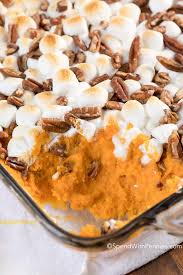 Prep Time: 30 minutesCook Time: 45 minutesTotal Time: 75 minutesYield: 30-32 servings